Задача 1. Вариант 21.Для цепи постоянного тока со смешанным соединением резисторов (сопротивлений), определить: 1) величины сопротивлений, отмеченных в табл.  знаком вопроса, 2)токи, проходящие через каждый резистор,3)расход электроэнергии в цепи за время t =100 ч. Проверить решение задачи, применив 1-й закон Кирхгофа. Данные для своего варианта взять в табл.							       R3	R1	R2	R4	R5	A+	  -B	U/2Задача № 2 Вариант 21.Для цепи переменного тока определить величины, перечисленные в последней графе табл.. Номер рисунка со схемой и данные к задаче указаны  там же. Построить в масштабе векторную диаграмму цепи с кратким описанием порядка ее построения.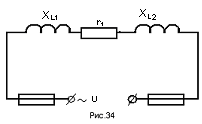 Задача  3.  Вариант 21.Три этажа цеха швейной фабрики женской одежды освещаются лампами накаливания. Осветительные приемники включены по схеме "звезда с нейтральным проводом" в трехфазную четырехпроводную цепь, которая получает питание от распределительного пункта цеха (рис №1). Линейное напряжение Uл, фазное Uф. В Фазу A включено n1, в фазу B-n2 и фазу С - n3 ламп мощностью по Рлампы каждая. Ток лампы Iлампы, сопротивление лампы rлампы. Фазные токи IA, IB, IC, ток в нейтральном проводе I0. Активные мощности фаз PA, PB ,PC, активная мощность трех фаз Р. Сопротивление фазы А – rA. Израсходованная осветительной аппаратурой активная энергия WA. Время работы цепи t. Используя данные задачи, указанные для вашего варианта в табл.1 определить неизвестные величины, против которых в соответствующих графах табл.1 поставлен знак вопроса.Примечание: прочерк означает, что эти данные не нужны для решения задач.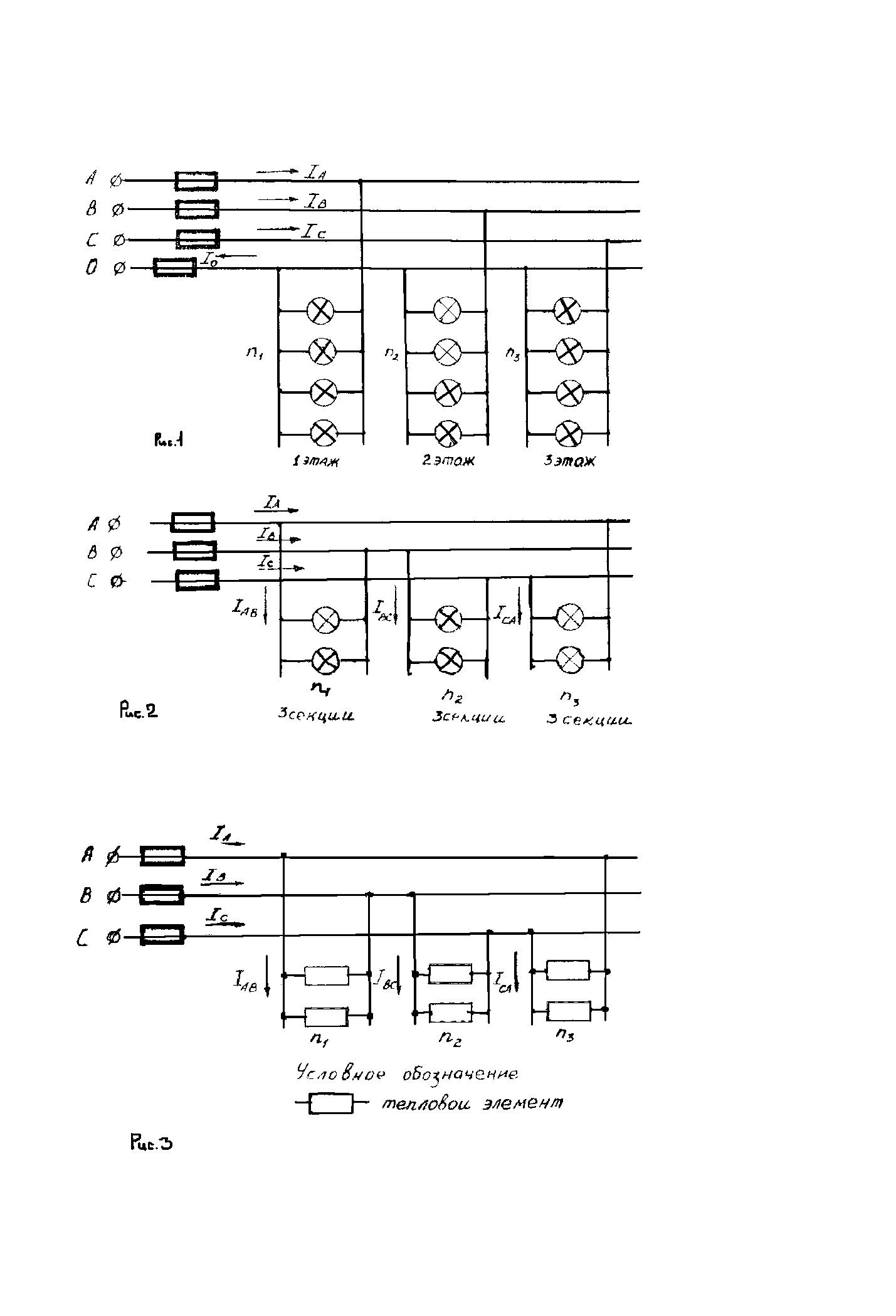 Задача 4. Вариант 21. Трехфазный асинхронный двигатель с короткозамкнутым ротором приводит в движение грузовой подъемник, установленный в здании универсама. Линейное напряжение U1, ток, потребляемый двигателем из сети I1 . Частота тока в сети f1=50Гц,частота тока в обмотке ротора f 2 . Активная мощность, потребляемая двигателем P1, полезная мощность P2, суммарные потери в двигателе P, коэффициент мощности cos к.п.д. двигателя , вращающий момент M, развиваемый  двигателем при работе электромеханического подъемника. Число пар полюсов p. Частота вращающего магнитного потока n1, частота вращения ротора n2 и его скольжение s. Используя значения данных двигателя, указанных для вашего варианта в табл. 8, определить неизвестные величины, против которых  в соответствующих графах таблицы поставлен знак вопроса.Указания к решению задачи 4.Задача 4 относится к теме «Электрические машины переменного тока». Для ее решения необходимо знать устройство, принцип действия асинхронного двигателя (АД) и зависимость между электрическими величинами, характеризующую его работу. Частота вращения магнитного поля (синхронная частота) n1 зависит от числа пар полюсов p и частота тока в стартере f1. Эта зависимость определяется формулой  об/минПри промышленной частоте f1=50Гц = const формула примет вид:Зная P, можно определить n1 (частоту вращения магнитного поля статора) Например при: P=1               P=2            P=3           P=4           r1, Омr2, Омr3, ОмR4, Омr5, Омrэкв. ОмU,I,P532054?I=10A;Ом;Ом;Ом;Ом;Ом;ОмI,U,S,P,Q,Z,L,φ˚,CОпределить3-13--U=50 BZ,I,φ˚,S,P,QUл, ВUф, Вn1лампыn2 лампыn3 лампыPлампВтIАAIВАIСАI0АPАкВт       PВ кВтPС кВтP кВтIлампыАrлампыОмrАОмtчWa-220283240 ?---- ? ? ? ? -484  ?200 ?U1,ВI1,АP1,КВтP2,кВтP,кВтcosM,Н*мn1,об/мин n2,об/минS,%f,Гцp220 ? ? 7,20,82 ?0,89 - 30002955 ? ? ?